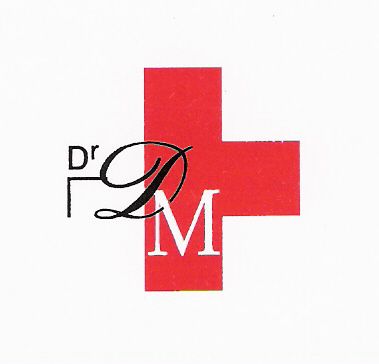 КБЦ »ДР ДРАГИША МИШОВИЋ – ДЕДИЊЕ«11000 Београд, Хероја Милана Тепића бр. 1Република СрбијаКОНКУРСНА ДОКУМЕНТАЦИЈАНАРУЧИЛАЦ:Клиничко-болнички  центар„Др  Драгиша  Мишовић-Дедиње“,Београд, Хероја Милана Тепића 1ЈАВНА НАБАВКА МАЛЕ ВРЕДНОСТИ – Одржавање – „Agfa paks – Ris“ ЈН бр. 10М/20Јун 2020. годинеНа основу чл. 39. и 61. Закона о јавним набавкама („Сл. гласник РС” бр. 124/2012,14/2015 и 68/2015,)  у даљем тексту: Закон), чл. 6. Правилника о обавезним елементима конкурсне документације у поступцима јавних набавки и начину доказивања испуњености услова („Сл. гласник РС” бр. 86/15) припремљена је:КОНКУРСНА ДОКУМЕНТАЦИЈАза јавну набавку мале вредности - Одржавање –„Agfa paks – Ris“ јн.бр. 10М/20Конкурсна документација садржи:Укупан број страна: 29I   ОПШТИ ПОДАЦИ О ЈАВНОЈ НАБАВЦИ 1. Подаци о наручиоцуНаручилац: ..................................КБЦ „ДР ДРАГИША МИШОВИЋ – ДЕДИЊЕ“ Адреса: …........................................Београд, Хероја Милана Тепића 1.Интернет страница:..........................www.dragisamisovic.bg.ac.rsРегистарски број: 01607044445Матични број: 07044445Шифра делатности:85110ПИБ: 1013690252. Врста поступка јавне набавкеПредметна јавна набавка се спроводи у поступку јавне набавке мале вредности у складу са Законом и подзаконским актима којима се уређују јавне набавке.3. Предмет јавне набавкеПредмет јавне набавке бр.10М/20 су услуге – Одржавање – „Agfa paks – Ris“4. Циљ поступкаПоступак јавне набавке се спроводи ради закључења уговора о јавној набавци.5. Контакт:Лице за контакт: Прим. др  сци. Ђорђе ЛалошевићАдреса: Београд, Хероја Милана Тепића бр.1E-mail: javnenabavkekbcdmisovic@gmail.comII  ПОДАЦИ О ПРЕДМЕТУ ЈАВНЕ НАБАВКЕ1. Предмет јавне набавкеПредмет јавне набавке бр.10М/20 су Услуге  - Одржавање – „Agfa paks – Ris“2. Ознака из општег речника набавке - 72267000 - Услуге одржавање и поправке софтвера,      - 50312000 - Одржавање и поправке рачунарске опреме;3. ПартијеЈавна набавке није обликована по партијама.III  СПЕЦИФИКАЦИЈА И ОПИС УСЛУГА Одржавање „Agfa PAКS - RIS“ ЈН 10М/20ГОДИШЊЕ ОДРЖАВАЊЕ (HARDWARE И SOFTWARE) МЕДИЦИНСКИХ  ИНФОРМАЦИОНИХ  СИСТЕМА ИНСТАЛИРАНИХ У СЛУЖБИ ЗА РАДИОЛОШКУ ДИЈАГНОСТИКУ КБЦ ДР ДРАГИША МИШОВИЋ – ДЕДИЊЕ  И ТО:-	PACS СИСТЕМ-	РАДИОЛОШКИ ИНФОРМАЦИОНИ (RIS) СИСТЕМ произвођача "Agfa HealthCare N.V."1. Предмет јавне набавке је сервисирање и редовно одржавање МЕДИЦИНСКИХ ИНФОРМАЦИОНИХ СИСТЕМА које користи КБЦ др Драгиша Мишовић за преношење, обраду и складиштење радиолошких слика, пута пацијента на радиологији и обраду радиолошких информација.Извршилац услуга ће бити у обавези да корисницима пружа следеће сервисне активности:-  превентивно и корективно одржавање система, помоћ корисницима у раду. - Неограничен број сервисних интервенција на софтверу локално и кроз Remote support.- испорука и уградња свих резервних делова неопходних за поправку хардвера система.- редовна инсталација програмских освежења главне верзије (упграде софтвера).2. Услуга ће се реализовати кроз следеће нивое:-Ниво I:  Помоћ кориснику удаљеним приступом систему – Remote support;-Ниво II: Помоћ кориснику доласком сервисног инжењера на локацију;-Ниво III: Помоћ Кориснику кроз Remote support, центар за подршку Agfa HealthCare.3. Извршилац преузима обавезу:-  да буде доступан на телефонски позив,- да његови инжењери обављају програмска освежавања главне верзије и инсталацију потенцијалних системских закрпа путем удаљеног приступа - VPN везе којом Корисник располаже,- да његови инжењери прегледају и/или поправе недостатке на систему путем удаљеног приступа, VPN везе којом Корисник располаже,- да његови инжењери, изласком на локацију наручиоца, прегледају и/или поправе недостатке на систему у случају да обављање поправке путем удаљеног приступа није могуће извршити због проблема који се јавља на страни Извршиоца,- да континуирано ради на усавршавању и едукацији свог сервисног тима,- да осигура расположивост система, поред планираних гашења система.Сматра се да је систем на располагању уколико су све његове функције за свакодневни рад на располагању.  Обавеза расположивости од стране Извршиоца не укључује оне случајеве у којима је обезбеђивање услова неопходних за приступ, обавеза самог Корисника, као што је застој система због неисправног рада електричних и локалних IT mreža, недостатка заштите од вируса, неовлашћеног приступа и саботаже.- да, уколико се појави потреба планског гашења система ради пружања услуге инжењера, предузме све што је потребно да Корисника обавести у писаној форми, а најмање седам дана унапред. - да систем у континуитету одржава у функционалном стању, уз посебан нагласак на:одржавање базе података;проверу и брисање података техничке евиденције система;обнављање SSL кључевапроверу процента попуњености архиве система;активности потребне за поновно инсталирање неопходног софтвера на ново инсталирани хардверски деоIV   УСЛОВИ ЗА УЧЕШЋЕ У ПОСТУПКУ ЈАВНЕ НАБАВКЕ ИЗ ЧЛ. 75. И 76. ЗАКОНА И УПУТСТВО КАКО СЕ ДОКАЗУЈЕ ИСПУЊЕНОСТ ТИХ УСЛОВАУСЛОВИ ЗА УЧЕШЋЕ У ПОСТУПКУ ЈАВНЕ НАБАВКЕ ИЗ ЧЛ. 75. И 76. ЗАКОНАПраво на учешће у поступку предметне јавне набавке има понуђач који испуњава обавезне услове за учешће у поступку јавне набавке дефинисане чл. 75. Закона, и то:Да је регистрован код надлежног органа, односно уписан у одговарајући регистар (чл. 75. ст. 1. тач. 1) Закона);Да он и његов законски заступник није осуђиван за неко од кривичних дела као члан организоване криминалне групе, да није осуђиван за кривична дела против привреде, кривична дела против животне средине, кривично дело примања или давања мита, кривично дело преваре (чл. 75. ст. 1. тач. 2) Закона);Да је измирио доспеле порезе, доприносе и друге јавне дажбине у складу са прописима Републике Србије или стране државе када има седиште на њеној територији (чл. 75. ст. 1. тач. 4) Закона);Да има важећу дозволу надлежног органа за обављање делатности која је предмет јавне набавке (чл. 75. ст. 1. тач. 5) Закона - Решење Министарства здрављаПонуђач је дужан да при састављању понуде изричито наведе да је поштовао обавезе које произлазе из важећих прописа о заштити на раду, запошљавању и условима рада, заштити животне средине, као и да нема забрану обављања делатности која је на снази у време подношења понуде (чл. 75. ст. 2. Закона).Понуђач који учествује у поступку предметне јавне набавке, мора испунити и додатне услове за учешће у поступку јавне набавке, и то:1. Кадровски капацитет - да понуђач има најмање 1 (једног) радно ангажованог сервисера за предмет јавне набавке, сертификованог од стране произвођача предметне опреме;       2. Пословни капацитет- да понуђач поседује овлашћење произвођача, Agfa HealtCare, за учествовање у конкретној јавној набавци.Уколико понуђач подноси понуду са подизвођачем, у складу са чланом 80. Закона, подизвођач мора да испуњава обавезне услове из члана 75. став 1. тач. 1) до 4) Закона и услов из члана 75. став 1. тачка 5) Закона, за део набавке који ће понуђач извршити преко подизвођача.  Уколико понуду подноси група понуђача, сваки понуђач из групе понуђача, мора да испуни обавезне услове из члана 75. став 1. тач. 1) до 4) Закона. Услов из члана 75. став 1. тач. 5) Закона, дужан је да испуни понуђач из групе понуђача којем је поверено извршење дела набавке за који је неопходна испуњеност тог услова.УПУТСТВО КАКО СЕ ДОКАЗУЈЕ ИСПУЊЕНОСТ УСЛОВАИспуњеност обавезних услова за учешће у поступку предметне јавне набавке, понуђач доказује достављањем следећих доказа:Услов из чл. 75. ст. 1. тач. 1) Закона - Доказ: Извод из регистра Агенције за привредне регистре, односно извод из регистра надлежног Привредног суда:Услов из чл. 75. ст. 1. тач. 2) Закона - Доказ: Правна лица: 1) Извод из казнене евиденције, односно уверење основног суда на чијем подручју се налази седиште домаћег правног лица, односно седиште представништва или огранка страног правног лица, којим се потврђује да правно лице није осуђивано за кривична дела против привреде, кривична дела против животне средине, кривично дело примања или давања мита, кривично дело преваре; 2) Извод из казнене евиденције Посебног одељења за организовани криминал Вишег суда у Београду, којим се потврђује да правно лице није осуђивано за неко од кривичних дела организованог криминала; 3) Извод из казнене евиденције, односно уверење надлежне полицијске управе МУП-а, којим се потврђује да законски заступник понуђача није осуђиван за кривична дела против привреде, кривична дела против животне средине, кривично дело примања или давања мита, кривично дело преваре и неко од кривичних дела организованог криминала (захтев се може поднети према месту рођења или према месту пребивалишта законског заступника). Уколико понуђач има више законских заступника дужан је да достави доказ за сваког од њих.  Предузетници и физичка лица: Извод из казнене евиденције, односно уверење надлежне полицијске управе МУП-а, којим се потврђује да није осуђиван за неко од кривичних дела као члан организоване криминалне групе, да није осуђиван за кривична дела против привреде, кривична дела против животне средине, кривично дело примања или давања мита, кривично дело преваре (захтев се може поднети према месту рођења или према месту пребивалишта).Доказ не може бити старији од два месеца пре отварања понуда; Услов из чл. 75. ст. 1. тач. 4) Закона - Доказ: Уверење Пореске управе Министарства финансија и привреде да је измирио доспеле порезе и доприносе и уверење надлежне управе локалне самоуправе да је измирио обавезе по основу изворних локалних јавних прихода или потврду Агенције за приватизацију да се понуђач налази у поступку приватизације. Доказ не може бити старији од два месеца пре отварања понуда;Да из чл. 75. ст. 1. тач. 5) Закона - Доказ: Решење Министарства здравља о дозволи за бављење прометом медицинских средстава на велико, коју понуђач доставља у виду неоверене копије. Дозвола мора бити важећа.Услов из члана чл. 75. ст. 2.  - Доказ: Потписан и оверен Образац изјаве (Образац изјаве, дат је у поглављу X). Изјава мора да буде потписана од стране овлашћеног лица понуђача и оверена печатом. Уколико понуду подноси група понуђача, Изјава мора бити потписана од стране овлашћеног лица сваког понуђача из групе понуђача и оверена печатом. Испуњеност додатних услова за учешће у поступку предметне јавне набавке, понуђач доказује достављањем следећих доказа:1.  Кадровски капацитет  ДОКАЗИ:  	- Фотокопија МА/М3 обрасца и фотокопија уговора о радном ангажовању,        		- Фотокопија Потврде/Уверења/Сертификата издатог, потписаног и овереног од стране произвођача, којим се доказује да су сервисери обучени за вршење сервисне услуге на предметној опреми. 2. Пословни капацитетДОКАЗИ: потписано и оверено овлашћење на меморандуму произвођача Agfa 
HealtCare, којим је понуђач овлашћен да учествује у предметној јавној набавци.Уколико понуду подноси група понуђача понуђач је дужан да за  сваког члана групе достави наведене доказе да испуњава услове из члана 75. став 1. тач. 1) до 4), а доказ из члана 75. став 1. тач. 5) Закона, дужан је да достави било који понуђач из групе понуђача. Додатне услове група понуђача испуњава заједно.Уколико понуђач подноси понуду са подизвођачем, понуђач је дужан да за подизвођача достави доказе да испуњава услове из члана 75. став 1. тач. 1) до 4) Закона, а доказ из члана 75. став 1. тач. 5) Закона, за део набавке који ће понуђач извршити преко подизвођача.  Наведене доказе о испуњености услова понуђач може доставити у виду неоверених копија, а наручилац може пре доношења одлуке о додели уговора да тражи од понуђача, чија је понуда на основу извештаја за јавну набавку оцењена као најповољнија, да достави на увид оригинал или оверену копију свих или појединих доказа.Ако понуђач у остављеном, примереном року који не може бити краћи од пет дана, не достави на увид оригинал или оверену копију тражених доказа, наручилац ће његову понуду одбити као неприхватљиву.Понуђачи који су регистровани у регистру који води Агенција за привредне регистре не морају да доставе доказ из чл.  75. ст. 1. тач. 1) до 4), који је јавно доступан на интернет страници Агенције за привредне регистре. Потребно је само да понуђач назначи јасно у понуди да је регистрован у Регистру АПР-а.Наручилац неће одбити понуду као неприхватљиву, уколико не садржи доказ одређен конкурсном документацијом, ако понуђач јасно наведе у понуди интернет страницу на којој су подаци који су тражени у оквиру услова јавно доступни.Ако се у држави у којој понуђач има седиште не издају тражени докази, понуђач може, уместо доказа, приложити своју писану изјаву, дату под кривичном и материјалном одговорношћу оверену пред судским или управним органом, јавним бележником или другим надлежним органом те државе.Ако понуђач има седиште у другој држави, наручилац може да провери да ли су документи којима понуђач доказује испуњеност тражених услова издати од стране надлежних органа те државе.Понуђач је дужан да без одлагања писмено обавести наручиоца о било којој промени у вези са испуњеношћу услова из поступка јавне набавке, која наступи до доношења одлуке, односно закључења уговора, односно током важења уговора о јавној набавци и да је документује на прописани начин.V  УПУТСТВО ПОНУЂАЧИМА КАКО ДА САЧИНЕ ПОНУДУ1. ПОДАЦИ О ЈЕЗИКУ НА КОЈЕМ ПОНУДА МОРА ДА БУДЕ САСТАВЉЕНАПонуђач подноси понуду на српском језику.2. НАЧИН НА КОЈИ ПОНУДА МОРА ДА БУДЕ САЧИЊЕНА И ОТВАРАЊЕ ПОНУДАПонуђач понуду подноси непосредно или путем поште у затвореној коверти или кутији, затворену на начин да се приликом отварања понуда може са сигурношћу утврдити да се први пут отвара. На полеђини коверте или на кутији навести назив и адресу понуђача. У случају да понуду подноси група понуђача, на коверти је потребно назначити да се ради о групи понуђача и навести називе и адресу свих учесника у заједничкој понуди.Понуду доставити на адресу: Јована Мариновића бр. 4. Београд,  КБЦ „ Др Драгиша Мишовић – Дедиње“, са назнаком: ,,Понуда за јавну набавку услуга Одржавање – „Agfa paks – Ris“  бр.10М/20 - НЕ ОТВАРАТИ” Понуда се сматра благовременом уколико је примљена од стране наручиоца до времена назначеног у позиву за подношење понуда.Наручилац ће, по пријему одређене понуде, на коверти, односно кутији у којој се понуда налази, обележити време пријема и евидентирати број и датум понуде према редоследу приспећа. Уколико је понуда достављена непосредно наручулац ће понуђачу предати потврду пријема понуде. У потврди о пријему наручилац ће навести датум и сат пријема понуде. Понуда коју наручилац није примио у року одређеном за подношење понуда, односно која је примљена по истеку дана и сата до којег се могу понуде подносити, сматраће се неблаговременом. Место време и начин отварања понуда: Отварање понуда ће бити извршено у просторијама Одељења за јавне набавке и комерцијалу Наручиоца, ул. Хероја Милана Тепића бр.1, Београд. Отварању понуда могу присустовати представници понуђача уз предходну предају писменог пуномоћја.3. ПАРТИЈЕЈавна набавке није обликована по партијама .4.  ПОНУДА СА ВАРИЈАНТАМАПодношење понуде са варијантама није дозвољено.5. НАЧИН ИЗМЕНЕ, ДОПУНЕ И ОПОЗИВА ПОНУДЕУ року за подношење понуде понуђач може да измени, допуни или опозове своју понуду на начин који је одређен за подношење понуде.Понуђач је дужан да јасно назначи који део понуде мења односно која документа накнадно доставља. Измену, допуну или опозив понуде треба доставити на адресу: Јована Мариновића бр. 4. Београд, КБЦ „Др Драгиша Мишовић – Дедиње“ са назнаком:„Измена понуде за јавну набавку (Услуге) – Одржавање – „Agfa paks – Ris“ бр. 10М/20- НЕ ОТВАРАТИ” или„Допуна понуде за јавну набавку (Услуга) –  Одржавање – „Agfa paks – Ris“ бр.10М/20 - НЕ ОТВАРАТИ”  или„Опозив понуде за јавну набавку (Услуге) –  Одржавање – „Agfa paks – Ris“ бр.10М/20 - НЕ ОТВАРАТИ”   или„Измена и допуна понуде за јавну набавку (Услуге) –  Одржавање – „Agfa paks – Ris“ бр.10М/20 ЈН - НЕ ОТВАРАТИ”.На полеђини коверте или на кутији навести назив и адресу понуђача. У случају да понуду подноси група понуђача, на коверти је потребно назначити да се ради о групи понуђача и навести називе и адресу свих учесника у заједничкој понуди.По истеку рока за подношење понуда понуђач не може да повуче нити да мења своју понуду.6. УЧЕСТВОВАЊЕ У ЗАЈЕДНИЧКОЈ ПОНУДИ ИЛИ КАО ПОДИЗВОЂАЧ Понуђач може да поднесе само једну понуду. Понуђач који је самостално поднео понуду не може истовремено да учествује у заједничкој понуди или као подизвођач, нити исто лице може учествовати у више заједничких понуда.У Обрасцу понуде (поглавље VI), понуђач наводи на који начин подноси понуду, односно да ли подноси понуду самостално, или као заједничку понуду, или подноси понуду са подизвођачем.7. ПОНУДА СА ПОДИЗВОЂАЧЕМУколико понуђач подноси понуду са подизвођачем дужан је да у Обрасцупонуде (поглавље VI) наведе да понуду подноси са подизвођачем, проценат укупне вредности набавке који ће поверити подизвођачу,  а који не може бити већи од 50%, као и део предмета набавке који ће извршити преко подизвођача. Понуђач у Обрасцу понуде наводи назив и седиште подизвођача, уколико ће делимично извршење набавке поверити подизвођачу. Уколико уговор о јавној набавци буде закључен између наручиоца и понуђача који подноси понуду са подизвођачем, тај подизвођач ће бити наведен и у уговору о јавној набавци. Понуђач је дужан да за подизвођаче достави доказе о испуњености услова који су наведени у поглављу IV конкурсне документације, у складу са Упутством како се доказује испуњеност услова.Понуђач у потпуности одговара наручиоцу за извршење обавеза из поступка јавне набавке, односно извршење уговорних обавеза, без обзира на број подизвођача. Понуђач је дужан да наручиоцу, на његов захтев, омогући приступ код подизвођача, ради утврђивања испуњености тражених услова.8. ЗАЈЕДНИЧКА ПОНУДАПонуду може поднети група понуђача.Уколико понуду подноси група понуђача, саставни део заједничке понуде мора бити споразум којим се понуђачи из групе међусобно и према наручиоцу обавезују на извршење јавне набавке,а који обавезно садржи податке из члана 81. ст. 4. тач. 1) и  2) Закона и то: •	Податке о члану групе који ће бити носилац посла, односно који ће поднети понуду и који ће заступати групу понуђача пред наручиоцем и, •	Опис послова сваког од понуђача из групе понуђача у извршењу уговора.Група понуђача је дужна да достави све доказе о испуњености услова који су наведени у поглављу IV конкурсне документације, у складу са Упутством како се доказује испуњеност услова.Понуђачи из групе понуђача одговарају неограничено солидарно према наручиоцу. Задруга може поднети понуду самостално, у своје име, а за рачун задругара или заједничку понуду у име задругара.Ако задруга подноси понуду у своје име за обавезе из поступка јавне набавке и уговора о јавној набавци одговара задруга и задругари у складу са законом.Ако задруга подноси заједничку понуду у име задругара за обавезе из поступка јавне набавке и уговора о јавној набавци неограничено солидарно одговарају задругари.9. НАЧИН И УСЛОВИ ПЛАЋАЊА, ГАРАНТНИ РОК, КАО И ДРУГЕ ОКОЛНОСТИ ОД КОЈИХ ЗАВИСИ ПРИХВАТЉИВОСТ  ПОНУДЕ9.1. Захтеви у погледу начина, рока и услова плаћања.Понуђачу није дозвољено да тражи авансно плаћање.Наручилац ће извршити плаћање у року од 90 дана од дана извршене услуге и достављене фактуре, односно у року од 60 дана од дана извршене услуге и достављене фактуре уколико је добављач корисник јавних средстава.Наручилац ће плаћања вршити у 12 једнаких месечних рата, до 10. у месецу за претходни месец, на основу испостављене фактуре.  Плаћање се врши уплатом на рачун понуђача.9.2.Захтеви у погледу гарантног рока на извршену услугу и резервне деловеЗа извршене услуге одржавања, поправки и уграђене делове, Извршилац услуге даје гаранцију од 12 месеци, од дана примопредаје и пуштања у рад поправљене опреме односно извршене услуге.9.3. Захтев у погледу рока (извршења услуге)Време одзива на сервисну интервенцију најкасније 8h од пријема позива наручиоца.9.4. Захтев у погледу рока важења понудеРок важења понуде не може бити краћи од 60 дана од дана отварања понуда.У случају истека рока важења понуде, наручилац је дужан да у писаном облику затражи од понуђача продужење рока важења понуде.Понуђач који прихвати захтев за продужење рока важења понуде на може мењати понуду.Понуда мора у потпуности одговарати захтевима наручиоца из конкурсне документације.10. ВАЛУТА И НАЧИН НА КОЈИ МОРА ДА БУДЕ НАВЕДЕНА И ИЗРАЖЕНА ЦЕНА У ПОНУДИЦена мора бити исказана у динарима, са и без пореза на додату вредност, са урачунатим свим трошковима које понуђач има у реализацији предметне јавне набавке, с тим да ће се за оцену понуде узимати у обзир цена без пореза на додату вредност.Цена је фиксна и не може се мењати.Ако је у понуди исказана неуобичајено ниска цена, наручилац ће поступити у складу са чланом 92. Закона.11. ПОДАЦИ О ВРСТИ, САДРЖИНИ, НАЧИНУ ПОДНОШЕЊА, ВИСИНИ И РОКОВИМА ОБЕЗБЕЂЕЊА ИСПУЊЕЊА ОБАВЕЗА ПОНУЂАЧА12. ЗАШТИТА ПОВЕРЉИВОСТИ ПОДАТАКА КОЈЕ НАРУЧИЛАЦ СТАВЉА ПОНУЂАЧИМА НА РАСПОЛАГАЊЕ, УКЉУЧУЈУЋИ И ЊИХОВЕ ПОДИЗВОЂАЧЕ Предметна набавка не садржи поверљиве информације које наручилац ставља на располагање.13. ДОДАТНЕ ИНФОРМАЦИЈЕ ИЛИ ПОЈАШЊЕЊА У ВЕЗИ СА ПРИПРЕМАЊЕМ ПОНУДЕЗаинтересовано лице може, у писаном облику путем поште на адресу наручиоца Ул. Јована Мариновића  бр. 4, 11000 Београд, или електронске поште на e-mail. javnenabavkekbcdmisovic@gmail.com  тражити од наручиоца додатне информације или појашњења у вези са припремањем понуде при чему може да укаже наручиоцу на евентуално уочене  недостатке  и неправилности у конкурсној документацији, најкасније 5 дана пре истека рока за подношење понуде. Наручилац ће у року од 3 (три) дана од дана пријема захтева за додатним информацијама или појашњењима конкурсне документације, одговор објавити на Порталу јавних набавки и на својој интернет страници. Додатне информације или појашњења упућују се са напоменом „Захтев за додатним информацијама или појашњењима конкурсне документације - Одржавање – „Agfa paks – Ris“  бр. 10М/20.Ако наручилац измени или допуни конкурсну документацију 8 или мање дана пре истека рока за подношење понуда, дужан је да продужи рок за подношење понуда и објави обавештење о продужењу рока за подношење понуда. По истеку рока предвиђеног за подношење понуда наручилац не може да мења нити да допуњује конкурсну документацију. Тражење додатних информација или појашњења у вези са припремањем понуде телефоном није дозвољено. Комуникација у поступку јавне набавке врши се искључиво на начин одређен чланом 20. Закона.14. ДОДАТНА ОБЈАШЊЕЊА ОД ПОНУЂАЧА ПОСЛЕ ОТВАРАЊА ПОНУДА И КОНТРОЛА КОД ПОНУЂАЧА ОДНОСНО ЊЕГОВОГ ПОДИЗВОЂАЧА После отварања понуда наручилац може приликом стручне оцене понуда да у писаном облику захтева од понуђача додатна објашњења која ће му помоћи при прегледу, вредновању и упоређивању понуда, а може да врши контролу (увид) код понуђача, односно његовог подизвођача (члан 93. Закона). Уколико наручилац оцени да су потребна додатна објашњења или је потребно извршити контролу (увид) код понуђача, односно његовог подизвођача, наручилац ће понуђачу оставити примерени рок да поступи по позиву наручиоца, односно да омогући наручиоцу контролу (увид) код понуђача, као и код његовог подизвођача. Наручилац може уз сагласност понуђача да изврши исправке рачунских грешака уочених приликом разматрања понуде по окончаном поступку отварања. У случају разлике између јединичне и укупне цене, меродавна је јединична цена.Ако се понуђач не сагласи са исправком рачунских грешака, наручилац ће његову понуду одбити као неприхватљиву. 15. ВРСТА КРИТЕРИЈУМА ЗА ДОДЕЛУ УГОВОРА, ЕЛЕМЕНТИ КРИТЕРИЈУМА НА ОСНОВУ КОЈИХ СЕ ДОДЕЉУЈЕ УГОВОР И МЕТОДОЛОГИЈА ЗА ДОДЕЛУ ПОНДЕРА ЗА СВАКИ ЕЛЕМЕНТ КРИТЕРИЈУМАИзбор најповољније понуде ће се извршити применом критеријума  „Најнижа понуђена цена“16. ЕЛЕМЕНТИ КРИТЕРИЈУМА НА ОСНОВУ КОЈИХ ЋЕ НАРУЧИЛАЦ ИЗВРШИТИ ДОДЕЛУ УГОВОРА У СИТУАЦИЈИ КАДА ПОСТОЈЕ ДВЕ ИЛИ ВИШЕ ПОНУДА СА ЈЕДНАКИМ БРОЈЕМ ПОНДЕРА ИЛИ ИСТОМ ПОНУЂЕНОМ ЦЕНОМ Уколико две или више понуда имају исту понуђену цену, изабраће се понуђач који је понудио дужи гарантни рок за уграђене резервне делове и извршене услуге. Уколико ни применом рерзервног критеријума Наручилац не може донети одлуку о додели уговора, одлука ће бити донета жребом. Уколико се јави потреба за применом овог начина за доделу уговора, наручилац ће позвати све понуђаче да присуствују жребању, на начин да ће се обезбедити јавност и транспарентност у поступку јавне набавке, и о истом ће бити сачињен записник. Извлачење путем жреба наручилац ће извршити јавно, у присуству понуђача, и то тако што ће називе понуђача исписати на одвојеним папирима, који су исте величине и боје, те ће све те папире пресавити и ставити у кутију одакле ће извући назив понуђача коме се уговор додељује17. ПОШТОВАЊЕ ОБАВЕЗА КОЈЕ ПРОИЗИЛАЗЕ ИЗ ВАЖЕЋИХ ПРОПИСА Понуђач је дужан да у оквиру своје понуде достави изјаву дату под кривичном и материјалном одговорношћу да је поштовао све обавезе које произилазе из важећих прописа о заштити на раду, запошљавању и условима рада, заштити животне средине, као и да нема забрану обављања делатности која је на снази у време подношења понуде.  (Образац изјаве, дат је у поглављу X конкурсне документације). 18. КОРИШЋЕЊЕ ПАТЕНТА И ОДГОВОРНОСТ ЗА ПОВРЕДУ ЗАШТИЋЕНИХ ПРАВА ИНТЕЛЕКТУАЛНЕ СВОЈИНЕ ТРЕЋИХ ЛИЦАНакнаду за коришћење патената, као и одговорност за повреду заштићених права интелектуалне својине трећих лица сноси понуђач.19. НАЧИН И РОК ЗА ПОДНОШЕЊЕ ЗАХТЕВА ЗА ЗАШТИТУ ПРАВА ПОНУЂАЧА Захтев за заштиту права може да поднесе понуђач, односно свако заинтересовано лице, који има интерес за доделу уговора у конкретном поступку јавне набавке и који је претрпео или би могао да претрпи штету због поступања наручиоца противно одредбама ЗЈН.Захтев за заштиту права подноси се наручиоцу, а копија се истовремено доставља Републичкој комисији за заштиту права у поступцима јавних набавки (у даљем тексту: Републичка комисија). Захтев за заштиту права се доставља наручиоцу непосредно, електронском поштом на е-маил javnenabavkekbcdmiсovic@gmail.com или препорученом пошиљком са повратницом. Захтев за заштиту права се може поднети у току целог поступка јавне набавке, против сваке радње наручиоца, осим уколико ЗЈН није другачије одређено. О поднетом захтеву за заштиту права наручилац обавештава све учеснике у поступку јавне набавке, односно објављује обавештење о поднетом захтеву на Порталу јавних набавки и на својој интернет страници, најкасније у року од два дана од дана пријема захтева.Уколико се захтевом за заштиту права оспорава врста поступка, садржина позива за подношење понуда или конкурсне документације, захтев ће се сматрати благовременим уколико је примљен од стране наручиоца најкасније седам дана пре истека рока за подношење понуда, без обзира на начин достављања и уколико је подносилац захтева у складу са чл. 63. ст. 2. ЗЈН указао наручиоцу на евентуалне недостатке и неправилности, а наручилац исте није отклонио. Захтев за заштиту права којим се оспоравају радње које наручилац предузме пре истека рока за подношење понуда, а након истека рока из претходног става, сматраће се благовременим уколико је поднет најкасније до истека рока за подношење понуда. После доношења одлуке о додели уговора из чл.108. ЗЈН или одлуке о обустави поступка јавне набавке из чл. 109. ЗЈН, рок за подношење захтева за заштиту права је 10 дана од дана објављивања одлуке на Порталу јавних набавки. Захтевом за заштиту права не могу се оспоравати радње наручиоца предузете у поступку јавне набавке ако су подносиоцу захтева били или могли бити познати разлози за његово подношење пре истека рока за подношење понуда, а подносилац захтева га није поднео пре истека тог рока. Ако је у истом поступку јавне набавке поново поднет захтев за заштиту права од стране истог подносиоца захтева, у том захтеву се не могу оспоравати радње наручиоца за које је подносилац захтева знао или могао знати приликом подношења претходног захтева. Захтев за заштиту права не задржава даље активности наручиоца у поступку јавне набавке у складу са одредбама члана 150. овог ЗЈН.Захтев за заштиту права мора да садржи: 1)	назив и адресу подносиоца захтева и лице за контакт; 2)	назив и адресу наручиоца;3)	податке о јавној набавци која је предмет захтева, односно о одлуци наручиоца; 4)	повреде прописа којима се уређује поступак јавне набавке; 5)	чињенице и доказе којима се повреде доказују; 6)	потврду о уплати таксе из члана 156. ЗЈН; 7)	потпис подносиоца.Валидан доказ о извршеној уплати таксе, у складу са Упутством о уплати таксе за подношење захтева за заштиту права Републичке комисије, објављеном на сајту Републичке комисије, у смислу члана 151. став 1. тачка 6) ЗЈН, је: 1. Потврда о извршеној уплати таксе из члана 156. ЗЈН која садржи следеће елементе: (1) да буде издата од стране банке и да садржи печат банке; (2) да представља доказ о извршеној уплати таксе, што значи да потврда мора да садржи податак да је налог за уплату таксе, односно налог за пренос средстава реализован, као и датум извршења налога. * Републичка комисија може да изврши увид у одговарајући извод евиденционог рачуна достављеног од стране Министарства финансија – Управе за трезор и на тај начин додатно провери чињеницу да ли је налог за пренос реализован. (3) износ таксе из члана 156. ЗЈН чија се уплата врши - 60.000 динара; (4) број рачуна: 840-30678845-06;(5) шифру плаћања: 153 или 253; (6) позив на број: подаци о броју или ознаци јавне набавке поводом које се подноси захтев за заштиту права;(7) сврха: ЗЗП; КБЦ „ДР ДРАГИША МИШОВИЋ – ДЕДИЊЕ“; јавна набавка ЈН 010М/20; (8) корисник: буџет Републике Србије;(9) назив уплатиоца, односно назив подносиоца захтева за заштиту права за којег је извршена уплата таксе; (10) потпис овлашћеног лица банке, или 2. Налог за уплату, први примерак, оверен потписом овлашћеног лица и печатом банке или поште, који садржи и све друге елементе из потврде о извршеној уплати таксе наведене под тачком 1, или 3. Потврда издата од стране Републике Србије, Министарства финансија, Управе за трезор, потписана и оверена печатом, која садржи све елементе из потврде о извршеној уплати таксе из тачке 1, осим оних наведених под (1) и (10), за подносиоце захтева за заштиту права који имају отворен рачун у оквиру припадајућег консолидованог рачуна трезора, а који се води у Управи за трезор (корисници буџетских средстава, корисници средстава организација за обавезно социјално осигурање и други корисници јавних средстава), или4. Потврда издата од стране Народне банке Србије, која садржи све елементе из потврде о извршеној уплати таксе из тачке 1, за подносиоце захтева за заштиту права (банке и други субјекти) који имају отворен рачун код Народне банке Србије у складу са ЗЈН и другим прописом.Поступак заштите права регулисан је одредбама чл. 138. - 166. ЗЈН.20. РОК У КОЈЕМ ЋЕ УГОВОР БИТИ ЗАКЉУЧЕНУговор о јавној набавци ће бити закључен са понуђачем којем је додељен уговор у року од 8 дана од дана протека рока за подношење захтева за заштиту права из члана 149. Закона. У случају да је поднета само једна понуда наручилац може закључити уговор пре истека рока за подношење захтева за заштиту права, у складу са чланом 112. став 2. тачка 5) Закона.21. ОБАВЕШТЕЊЕ ДА ПРИЛИКОМ САЧИЊАВАЊА ПОНУДЕ УПОТРЕБА ПЕЧАТА НИЈЕ ОБАВЕЗНАНаручилац посебно напомиње да приликом сачињавања понуде употреба печата није обавезна.VI  Образац понудеПонуда бр ________________ од __________________ за јавну набавку - Одржавање – „Agfa paks – Ris“, бр. 10М/201)ОПШТИ ПОДАЦИ О ПОНУЂАЧУ2) ПОНУДУ ПОДНОСИ: Напомена: заокружити начин подношења понуде и уписати податке о подизвођачу, уколико се понуда подноси са подизвођачем, односно податке о свим учесницима заједничке понуде, уколико понуду подноси група понуђача3) ПОДАЦИ О ПОДИЗВОЂАЧУ Напомена: Табелу „Подаци о подизвођачу“ попуњавају само они понуђачи који подносе  понуду са подизвођачем, а уколико има већи број подизвођача од места предвиђених у табели, потребно је да се наведени образац копира у довољном броју примерака, да се попуни и достави за сваког подизвођача4) ПОДАЦИ О УЧEСНИКУ  У ЗАЈEДНИЧКОЈ ПОНУДИНапомена: Табелу „Подаци о учеснику у заједничкој понуди“ попуњавају само они понуђачи који подносе заједничку понуду, а уколико има већи број учесника у заједничкој понуди од места предвиђених у табели, потребно је да се наведени образац копира у довољном броју примерака, да се попуни и достави за сваког понуђача који је учесник у заједничкој понуди.5) ОПИС ПРEДМEТА  НАБАВКEОдржавање – „Agfa paks – Ris“ - ЈН 10М/20ГОДИШЊЕ ОДРЖАВАЊЕ (HARDWARE И SOFTWARE) МЕДИЦИНСКИХ  ИНФОРМАЦИОНИХ  СИСТЕМА ИНСТАЛИРАНИХ У СЛУЖБИ ЗА РАДИОЛОШКУ ДИЈАГНОСТИКУ КБЦ ДР ДРАГИША МИШОВИЋ – ДЕДИЊЕ  И ТО:-	PACS СИСТЕМ-	РАДИОЛОШКИ ИНФОРМАЦИОНИ (RIS) СИСТЕМ произвођача "Agfa HealthCare N.V."1. Предмет јавне набавке је сервисирање и редовно одржавање МЕДИЦИНСКИХ ИНФОРМАЦИОНИХ  СИСТЕМА које користи КБЦ „ др Драгиша Мишовић-Дедиње“ за преношење, обраду и складиштење радиолошких слика, пута пацијента на радиологији и обраду радиолошких информација.Извршилац услуга ће бити у обавези да корисницима пружа следеће сервисне активности:- Превентивно и корективно одржавање система, помоћ корисницима у раду. - Неограничен број сервисних интервенција на софтверу локално и кроз Remote support.- Испорука и уградња свих резервних делова неопходних за поправку хардвера система.- Редовна инсталација програмских освежења главне верзије (упграде софтвера).2. Услуга ће се реализовати кроз следеће нивое:-Ниво I:  Помоћ кориснику удаљеним приступом систему – Remote support;-Ниво II: Помоћ кориснику доласком сервисног инжењера на локацију;-Ниво III: Помоћ Кориснику кроз Remote support, центар за подршку Agfa HealthCare.3. Извршилац преузима обавезу:-  да буде доступан на телефонски позив,- да његови инжењери обављају програмска освежавања главне верзије и инсталацију потенцијалних системских закрпа путем удаљеног приступа - VPN везе којом Корисник располаже,- да његови инжењери прегледају и/или поправе недостатке на систему путем удаљеног приступа, VPN везе којом Корисник располаже,- да његови инжењери, изласком на локацију наручиоца, прегледају и/или поправе недостатке на систему у случају да обављање поправке путем удаљеног приступа није могуће извршити због проблема који се јавља на страни Извршиоца,- да континуирано ради на усавршавању и едукацији свог сервисног тима,- да осигура расположивост система, поред планираних гашења система.Сматра се да је систем на располагању уколико су све његове функције за свакодневни рад на располагању.  Обавеза расположивости од стране Извршиоца не укључује оне случајеве у којима је обезбеђивање услова неопходних за приступ, обавеза самог Корисника, као што је застој система због неисправног рада електричних и локалних IT mreža, недостатка заштите од вируса, неовлашћеног приступа и саботаже.- да, уколико се појави потреба планског гашења система ради пружања услуге инжењера, предузме све што је потребно да Корисника обавести у писаној форми, а најмање седам дана унапред. - да систем у континуитету одржава у функционалном стању, уз посебан нагласак на:одржавање базе података;проверу и брисање података техничке евиденције система;обнављање SSL кључевапроверу процента попуњености архиве система;активности потребне за поновно инсталирање неопходног софтвера на ново инсталирани хардверски деоДатум 					                       Понуђач_____________________________			 ________________________________Напомене: Образац понуде понуђач мора да попуни, овери печатом и потпише, чиме потврђује да су тачни подаци који су у обрасцу понуде наведени. Уколико понуђачи подносе заједничку понуду, група понуђача може да се определи да образац понуде потписују и печатом оверавају сви понуђачи из групе понуђача или група понуђача може да одреди једног понуђача из групе који ће попунити, потписати и оверити образац понуде. VII МОДЕЛ УГОВОРАУслуге -  Одржавање –„Agfa paks – Ris“, ЈН бр.10М/20 Понуђач мора да попуни, парафира све стране и потпише.УГОВОР О ЈАВНОЈ НАБАВЦИ УСЛУГАЗакључен између:1. КБЦ „Др Драгиша Мишовић-Дедиње“, са седиштем у Београду, улица Хероја Милана Тепића бр. 1, ПИБ: 101369025, Матични број: 07044445, кога заступа Проф. Др Владимир Ђукић, ВД директора Установе (у даљем  тексту: Наручилац услуга) и2.  ___________________________________________________________, Матични број:______________________,                                (назив и адреса извршиоца услуге) ПИБ:____________________, кога заступа_______________________________(у даљем тексту: Извршилац услуга) (У случају подношења заједничке понуде, односно понуде са учешћем подиспоручиоца, потребно је навести све понуђаче из групе понуђача односно све подиспоручиоце)Члан 1.Уговорне стране сагласно констатују:да је Наручилац услуга на основу позива у поступку јавне набавке, објављеног на Порталу јавних набавки и интернет страници Наручиоца дана __________ год, спровео поступак јавне набавке услуга –  Одржавање –„Agfa paks – Ris“, ЈН бр.10М/20;да је Извршилац услуга дана _____________2020.год. доставио понуду бр. ____ од ____2020.год. која је саставни део овог Уговора,да понуда Извршиоца услуга у свему одговара спецификацији из Конкурсне документације;Члан 2.Цена предмета овог уговора износи ____________без ПДВ-а, односно _________________ динара са ПДВ-ом.Плаћање ће се вршити месечно у износу од  ____________  без ПДВ-а, односно ___________ са ПДВ-ом у дванаест једнаких месечних рата.Цена из претходног става обухвата све трошкове Извршиоца који буду настали приликом пружања услуга из предмета овог Уговора.Члан 3.Предмет овог уговора је сервисирање и редовно одржавање МЕДИЦИНСКИХ  ИНФОРМАЦИОНИХ  СИСТЕМА које користи КБЦ „Др Драгиша Мишовић - Дедиње“ за преношење, обраду и складиштење радиолошких слика, пута пацијента на радиологији и обраду радиолошких информација.Извршилац услуга ће бити у обавези да корисницима пружа следеће сервисне активности:-  превентивно и корективно одржавање система, помоћ корисницима у раду. - Неограничен број срвисних интервенција на софтверу локално и кроз Remote support.- испорука и уградња свих резервних делова неопходних за поправку хардвера система.- редовна инсталација програмских освежења главне верзије (упграде софтвера).Услуга ће се реализовати кроз следеће нивое:-Ниво I:  Помоћ кориснику удаљеним приступом систему – Remote support;-Ниво II: Помоћ кориснику доласком сервисног инжењера на локацију;-Ниво III: Помоћ Кориснику кроз Remote support, центар за подршку Agfa HealthCare.Извршилац преузима обавезу:-  да буде доступан на телефонски позив,- да његови инжењери обављају програмска освежавања главне верзије и инсталацију потенцијалних системских закрпа путем удаљеног приступа - VPN везе којом Корисник располаже,- да његови инжењери прегледају и/или поправе недостатке на систему путем удаљеног приступа, VPN везе којом Корисник располаже,- да његови инжењери, изласком на локацију наручиоца, прегледају и/или поправе недостатке на систему у случају да обављање поправке путем удаљеног приступа није могуће извршити због проблема који се јавља на страни Извршиоца,- да континуирано ради на усавршавању и едукацији свог сервисног тима,- да осигура расположивост система, поред планираних гашења система.Сматра се да је систем на располагању уколико су све његове функције за свакодневни рад на располагању.  Обавеза расположивости од стране Извршиоца не укључује оне случајеве у којима је обезбеђивање услова неопходних за приступ, обавеза самог Корисника, као што је застој система због неисправног рада електричних и локалних IT mreža, недостатка заштите од вируса, неовлашћеног приступа и саботаже.- да, уколико се појави потреба планског гашења система ради пружања услуге инжењера, предузме све што је потребно да Корисника обавести у писаној форми, а најмање седам дана унапред. - да систем у континуитету одржава у функционалном стању, уз посебан нагласак на:одржавање базе података;проверу и брисање података техничке евиденције система;обнављање SSL кључевапроверу процента попуњености архиве система;активности потребне за поновно инсталирање неопходног софтвера на ново инсталирани хардверски деоЧлан 4.Наручилац се обавезује да плаћање по овом Уговору изврши у року од 90 дана од дана извршене  услуге и достављене фактуре, односно у року од 60 дана од дана извршене услуге и достављене фактуре уколико је добављач корисник јавних средставаНакнаду за пружене услуге из става 1. овог члана, Наручилац ће плаћати Извршиоцу на месечном нивоу, до 10-ог у месецу за протекли месец, на основу испостављене фактуре.Плаћање по овом уговору ће се вршити до нивоа средстава обезбеђених финансијским планом Наручиоца  за 2020. годину за ове намене. Обавезе плаћања које доспевају по овом уговору у 2021. години, наручилац ће реализовати по обезбеђивању финансијских средстава усвајањем финансијског плана за 2021. годину и то највише до износа средстава која ће за ту намену бити одобрена у тој буџетској годиниЧлан 5.Време одзива на сервисну интервенцију Извршиоца услуге је насјкасније 8h од пријема позива Наручиоца услуга.Извршилац услуга је дужан да се у случају губитка кључних функционалности неопходних за обављање редовних дневних активности, грешака које проузрокују губитак података или оштећење података, неисправност система која онемогућава корисников рад и непостојања очигледног алтернативног решења за заобилажење уочене грешке у софтверу, одазове за највише 8 часова од примљеног позива.У случају неквалитетно извршене услуге, Извршилац услуга је обавезан да исту поново квалитетно изврши у року од 24 часа од примљене рекламације Наручиоца, без права накнаде.Члан 6.Извршилац услуге се обавезује да приликом закључења Уговора достави наручиоцу услуга средство финансијског обезбеђења: меницу у висини 10% вредности уговора, менично овлашћење и картон депонованих потписа, који мора бити оверен од пословне банке са датумом меничног овлашћења, као средство обезбеђења за добро извршење посла.Меница мора бити регистрована у Регистру меница Народне банке Србије, а као доказ изабрани понуђач уз меницу доставља копију захтева за регистрацију меница, овереног од пословне банке изабранг понуђача.Наручилац услуга може раскинути уговор и  реализовати средство финансијског обезбеђења дефинисано  у овом члану уколико Давалац услуга не извршава обавезе на начин и у роковима дефинисаним овим уговором.- Извршилац услуге се обавезује да приликом закључења Уговора достави наручиоцу услуга средство финансијског обезбеђења издату у форми бланко менице, као обезбеђење за отклањање грешака у гарантном року са назначеним износом од 5% од вредности уговора без ПДВ-а, са роком важења од најмање 30 (тридесет) дана дуже уговореног гарантног рока, која мора бити уписана у Регистар НБС са припадајућим попуњеним меничним овлашћењем, а који морају бити потписани од стране лица чији се потпис налази на картону депонованих потписа, достављено менично овлашћење мора бити сачињено на меморандуму понуђача и фотокопију картона депонованих  потписа код пословне банке који мора бити потписан од стране овлашћеног лица банке, после дана објављивања позива за подношење понуда.Наручилац ће приложене финансијске гаранције искористити у сврху накнаде штете у следећим случајевима:•	у случају неизвршења уговорних обавеза у роковима и на начин који су предвиђени  уговором о јавној                набавци,•	у случају неоснованог једностраног раскида уговора о јавној набавци од стране извршиоца. •	у другим случајевима неиспуњења уговорних обавеза који могу довести до угрожавања рада                 наручиоца и нанесе му штету или угрози живот и здравље пацијента на било који начин.Уколико првобитно достављена финансијска гаранција/е буде/у наплаћена/е Извршилац услуге је дужан да у року од 5 /пет/ дана од дана наплате  достави нову финансијску гаранцију у висини од 10%, односно 5% од вредности нереализованог дела уговора без обрачунатог ПДВ-а, а сходно члану 129. став 3. Закона о облигационим односима („Сл. лист“ СФРЈ бр. 29/78, 39/85, 45/89, - Одлука УСЈ и 57/89, „Сл. лист СРЈ“ бр. 31/93 и „Сл. лист СЦГ“ бр. 1/2003-Устaвна повеља).Уколико извршилац  услуга у року не достави Наручиоцу услуга финансијске гаранције, уговор не ступа на снагу (одложни услов).Члан 7.Место извршења предметних услуга је Клиничко болнички центар “Др Драгиша Мишовић- Дедиње“ улица Хероја Милана Тепића бр.1 Београд.Члан 8.Уговорна страна незадовољна испуњењем уговорних обавеза друге уговорне стране може захтевати раскид Уговора, под условом да је своје уговорне обавезе у потпуности и благовремено извршила.Уговорна страна која има намеру да раскине уговор, обавезује се да претходно, другој уговорној страни, достави писано обавештење о разлозима за раскид уговора и да јој остави примерен рок од 7 (седам) дана за испуњење обавеза. Уколико друга уговорна страна не испуни обавезу ни у накнадно остављеном примереном року – Уговор ће се раскинути.Наручилац има право једностраног раскида уговора:уколико Извршилац услуга уговорне обавезе не извршава или их извршава делимично уколико Извршилац услуга не поступи по рекламацији Наручиоца у року предвиђеном у члану 4. став 2. овог Уговора, уколико Извршилац услуга није у могућности да извршава своје обавезе из разлога за које Наручилац не одговора,уколико код Наручиоца престане потреба за уговореним услугама или из других околности које Наручилац није могао да предвиди у време закључења уговора. Наручилац је дужан да обавести Извршиоца услуга о намери раскида уговора, чим сазна да су такве околности наступиле. У овом случају Извршилац услуга нема право на накнаду штете.Извршилац услуга има право једностраног раскида уговора, уколико Наручилац не извршава своје обавезе на начин предвиђен овим уговором.За сву штету коју Извршилац услуга, у току трајања овог Уговора, проузрокује Наручиоцу намерно или крајњом непажњом, у обавези је да му исту надокнади у целости.Члан 9.Наступање више силе ослобађа од одговорности уговорне стране за кашњење у извршењу уговорених обавеза. О датуму наступања, трајању и датуму престанка више силе, уговорне стране су обавезне, да једна другу обавесте писaним путем у року од 24 (двадесетчетири) часа.Као случајеви више силе сматрају се природне катастрофе, пожар, поплава, експлозија, транспортне несреће, одлуке органа власти и други случајеви, који су Законом утврђени као виша сила.Члан 10.Измене и допуне овог Уговора се могу вршити искључиво анексом у писаној форми, у складу са важећим законским прописима.  Члан 11. Уговорне стране су сагласне да се евентуални спорови по овом Уговору решавају споразумно, а у случају спора уговарају надлежност Привредног суда у Београду. Члан 12.Овај Уговор ступа на снагу даном потписивања обе уговорне стране.Овај Уговор се закључује на период од годину дана.Члан 13.За све што није регулисано овим уговором, примењују се позитивно-правни прописи. Члан 14.Овај уговор сачињен је у 4 (четири) истоветна примерка, од којих свака уговорна страна задржава по 2 (два) примерка.Прилог број 1 – Понуда број ............ од ............................ године.Прилог број 2– Финансијске гаранција  извршиоца услуге.                 НАРУЧИЛАЦ УСЛУГА: 			                                       ИЗВРШИЛАЦ УСЛУГА:                           ВД Директора                                                                                               Директор             ______________________ 				                       ____________________             Проф. др Владимир ЂукићVIII  ОБРАЗАЦ ТРОШКОВА ПРИПРЕМЕ ПОНУДЕУ складу са чланом 88. став 1. Закона, понуђач ____________________ [навести назив понуђача], доставља укупан износ и структуру трошкова припремања понуде за јавну набавку - Одржавање – „Agfa paks – Ris“, бр.10М/20, како следи у табели:Трошкове припреме и подношења понуде сноси искључиво понуђач и не може тражити од наручиоца накнаду трошкова.Ако је поступак јавне набавке обустављен из разлога који су на страни наручиоца, наручилац је дужан да понуђачу надокнади трошкове израде узорка или модела, ако су израђени у складу са техничким спецификацијама наручиоца и трошкове прибављања средства обезбеђења, под условом да је понуђач тражио накнаду тих трошкова у својој понуди.Напомена: достављање овог обрасца није обавезно.IX  ОБРАЗАЦ ИЗЈАВЕ О НЕЗАВИСНОЈ ПОНУДИУ складу са чланом 26. Закона, _____________________________________________________, даје:                                                                            (Назив понуђача)ИЗЈАВУ О НЕЗАВИСНОЈ ПОНУДИПод пуном материјалном и кривичном одговорношћу потврђујем да сам понуду у поступку јавне набавке бр. 10М/20_ - Одржавање – „Agfa paks – Ris“, поднео независно, без договора са другим понуђачима или заинтересованим лицима.Напомена: у случају постојања основане сумње у истинитост изјаве о независној понуди, наручулац ће одмах обавестити организацију надлежну за заштиту конкуренције. Организација надлежна за заштиту конкуренције, може понуђачу, односно заинтересованом лицу изрећи меру забране учешћа у поступку јавне набавке ако утврди да је понуђач, односно заинтересовано лице повредило конкуренцију у поступку јавне набавке у смислу закона којим се уређује заштита конкуренције. Мера забране учешћа у поступку јавне набавке може трајати до две године. Повреда конкуренције представља негативну референцу, у смислу члана 82. став 1. тачка 2. Закона.Уколико понуду подноси група понуђача, Изјава мора бити потписана од стране овлашћеног лица сваког понуђача из групе понуђача..X  ОБРАЗАЦ ИЗЈАВЕ О ПОШТОВАЊУ ОБАВЕЗА  ИЗ ЧЛ. 75. СТ. 2. ЗАКОНАУ вези члана 75. став 2. Закона о јавним набавкама, као заступник понуђача дајем следећу ИЗЈАВУПонуђач..................................................................................................................................[навести назив понуђача] у поступку јавне набавке - Одржавање – „Agfa paks – Ris“ бр. 10М/20, поштовао је обавезе које произлазе из важећих прописа о заштити на раду, запошљавању и условима рада, заштити животне средине као и да нема забрану обављања делатности која је на снази у време подношења понуде.          Датум 		       Понуђач________________                                                                                                 __________________Напомена: Уколико понуду подноси група понуђача, Изјава мора бити потписана од стране овлашћеног лица сваког понуђача из групе понуђача.XI ОБРАЗАЦ СТРУКТУРЕ ЦЕНЕОдржавање – „Agfa paks – Ris“, ЈН 10М/20Цена годишњег одржавања предмета набавке:Цена годишњег одражавања предмета набавке (без ПДВ-а):_____________________;Износ пдв-а:___________________________________________Цена годишњег одржавања предмета набавке  (са ПДВ-ом):_____________________;Зависни трошкови у процентима %: __________________________________________________________            ___________________________________________________________Цена одражавања  опреме на месечном нивоу :Цена одражавања  предмета набавке на месечном нивоу  (без ПДВ-а):__________________;Износ пдв-а:___________________________________________Цена одржавања предмета набавке на месечном нивоу   (са ПДВ-ом):_____________________;Зависни трошкови у процентима %: __________________________________________________________            ___________________________________________________________У оквиру тачке 3. посебно се исказују зависни трошкови који учествују у формирању цене.                         XII  МОДЕЛ МЕНИЧНОГ ОВЛАШЋЕЊА ЗА ОЗБИЉНОСТ ПОНУДЕЛОГО ПОНУЂАЧАНа основу Закона о меници (“Сл. лист ФНРЈ” бр. 104/46 и 18/58, “Сл. лист СФРЈ” бр. 16/65, 54/70 и 57/89 и “Сл. лист СРЈ” бр. 46/96 и “Сл. лист СЦГ” бр. 1/2003 – Уставна повеља),  издајемо:МЕНИЧНО ПИСМО – ОВЛАШЋЕЊЕЗА КОРИСНИКА БЛАНКО МЕНИЦЕПРЕДМЕТ: Достава менице као финансијске гаранције за ОЗБИЉНОСТ ПОНУДЕУ прилогу овог акта достављамо бланко меницу следећих идентификационих ознака:__ /__ / ;                                                ,                                                (словна)     (н   у   м   е   р   и   ч   к  а)у складу са условима за учешће у јавној набавци услуга: Одржавање – „Agfa paks – Ris“Број јавне набавке: 10М/20Овлашћујемо  КБЦ „Др Драгиша Мишовић - Дедиње“ као НАРУЧИОЦА у поступку јавне набавке да ову бланко меницу може искористити до износа од ___________________________________________________________________________динарасловима: (_______________________________________________________________________________)Плаћање меничне обавезе ће се извршити са нашег текућег рачуна:Менична обавеза наведена у овом овлашћењу биће исплаћена КБЦ „Др Драгиша Мишовић - Дедиње“ на текући рачун бр. 840-648661-62.Услови меничне обавезе:Ако ПОНУЂАЧ повуче своју понуду током периода важења понуде, назначеног од стране Понуђача у формулару  образац понуде.Ако ПОНУЂАЧ, пошто је обавештен о прихватању његове понуде у току периода њеног важења: а) не потпише или одбије да потпише уговор, или б) не обезбеди или одбије да достави финансијску гаранцију предвиђену уговором, према Закону о јавним набавкама. Менична обавеза важи 30 (тридесет) дана дуже од дана истека рока важења понуде.XIII МОДЕЛ МЕНИЧНОГ ОВЛАШЋЕЊА ЗА ДОБРО ИЗВРШЕЊЕ УГОВОРАЛОГО ПОНУЂАЧАЈавна набавка: Одржавање – „Agfa paks – Ris“  бр. 10М/20,Дужник: ___________________________________________________ Матични број:_____________ ПИБ: _______________Текући рачун: _____________________________________ банка ___________________________издаје МЕНИЧНО ПИСМО – ОВЛАШЋЕЊЕ- за корисника бланко сопствене менице –КОРИСНИК: КБЦ „ Др Драгиша Мишовић - Дедиње“Предајемо Вам бланко сопствену меницу серијски број: ____________ и овлашћујемо КБЦ „ Др Драгиша Мишовић - Дедиње“, као повериоца, да предату меницу може попунити на износ од 10% укупне вредности Уговора бр. __________ од ___________ године, што износи______________ динара, уколико Дужник не изврши потпуно или делимично обавезе по Уговору, као што је дефинисано у поменутом  Уговору. Овлашћујемо КБЦ „ Др Драгиша Мишовић - Дедиње“, као повериоца, да у складу са одредбама предметног Уговора, може попунити меницу за наплату за износ дуга према одредбама Уговора и да безусловно и неопозиво, без протеста и трошкова, вансудски у складу са важећим прописима изврши наплату са свих рачуна___________________________(НАЗИВ ДУЖНИКА), а у корист КБЦ „ Др Драгиша Мишовић - Дедиње“(НАЗИВ ДУЖНИКА)____________________________________се одриче права на повлачење овог овлашћења, на стављање приговора на задужење и на сторнирање задужења по овом основу за наплату.Меница је важећа и у случају да у току трајања уговорног односа дође до промене лица овлашћеног за заступање, лица овлашћених за располагање средствима са рачуна, статусних промена, оснивања нових правних субјеката од стране _____________________________(НАЗИВ ДУЖНИКА).Меница је потписана од овлашћеног-их лица за заступање и располагање средствима са рачуна (НАЗИВ ДУЖНИКА), ________________________.Ово овлашћење сачињено је у 2 (два) истоветна примерка, од којих 1 (један) задржава __________________________ (НАЗИВ ДУЖНИКА), а 1 (један) КБЦ „Др Драгиша Мишовић - Дедиње“Услови меничне обавезе:1.Ако добављач не испуни све уговорне обавезе, наручилац ће по истеку рока за извршење обавезе доставити меницу на наплату. 2. Рок важења меничне обавезе је 30 (тридесет) дана дужи од дана истека рока важења уговора, а износ до кога се може наплатити је највише 10% од вредности уговора без обрачунатог ПДВ-а.3. у случају неоснованог једностраног раскида уговора о јавној набавци од стране добављача, 4.у другим случајевима неиспуњења уговорних обавеза који могу довести до угрожавања рада наручиоца и нанету му штету или угрозити живот и здравље пацијената на било који начин.Прилог:-меница серијски број_____________             - картон депонованих потписа             - оверени потпис/и лица овлашћених за заступање             - доказ о регистрацији меницеIV МЕНИЧНО ПИСМО – ОВЛАШЋЕЊЕ - финансијско обезбеђењe за отклањање грешака у гарантном рокуЈавна набавка: Услугa- Одржавање – „Agfa paks – Ris“  бр. 10М/20, На основу Закона о меници („Сл. Лист ФНРЈ“ бр. 104/46, „Сл. Лист СФРЈ“ бр. 16/65, 54/70, 57/89 и „Сл. Лист СРЈ“ бр. 46/96), Закона о платном промету ( „Сл. Лист СРЈ“ број 3/02, 5/03 и „Сл. Гласник РС“ бр. 43/04, 62/06 и 31/11), Одлуке о облику, садржини и начину коришћења јединствених инструмената платног промета („Сл. гласник РС'' бр. 57/04 и 82/04), Одлуке о начину вршења принудне наплате с рачуна клијента („Сл. гласник РС“ бр. 47/11) _______________________________________________________________, ПИБ:________________ даје                                                 (пун назив и адреса)МЕНИЧНО ПИСМО-ОВЛАШЋЕЊЕза корисника бланко-сопствених меницaКБЦ“Др Драгиша Мишовић-  Дедиње“, Хероја Милана Тепића бр. 1, ПИБ: 101369025, Матични број: 07044445 да депоновану бланко сопствену меницу може предати Банци на наплату, по основу неиспуњења обавеза по уговору о _________ број ______________________ од ___________________године и то на терет свих рачуна који су отворени код Банака: _________________________________________________________________________________________(навести банке и бројеве текућих рачуна)На основу овог овлашћења КБЦ“Др Драгиша Мишовић-  Дедиње“, може попунити меницу са клаузулом ''без протеста, „без трошкова'' на износи 5% укупне вредности уговора, што износи ______________ динара. без ПДВ-а.Дужник се одриче права:на повлачење овог овлашћења;на опозив овог овлашћења;на стављање приговора на задужење по овом основу за наплату;на сторнирање задужења по овом основу за наплату.Меницa je потписанa и оверенa од стране овлашћених лица, у складу са картоном депонованих потписа.Прилог:  - 1 бланко - сопствена меница број __________________               - копија картона депонованих потписа овлашћених лица за располагање  средствима на рачунима Место и датум:				                                                                         Понуђач:_______________                                                                                   	 _______________________________                                                                                        	                          (штампано име и презиме одговорне особе)                                                                                                            _______________________________                                                     	                                                                                 ( потпис) Напомена: Доставља се са меницом и картоном депонованих потписа приликом потписивања Уговорa.ПоглављеНазив поглављаСтранаIОпшти подаци о јавној набавци3IIПодаци о предмету јавне набавке4IIIСпецификација и опис услуга 5IVУслови за учешће у поступку јавне набавке из чл. 75. и 76. Закона и упутство како се доказује испуњеност тих услова6VУпутство понуђачима како да сачине понуду9VIОбразац понуде15VIIМодел уговора19VIIIОбразац трошкова припреме понуде23IXОбразац изјаве о независној понуди24XОбразац изјаве о поштовању обавеза из чл. 75. ст. 2. Закона25XIОбразац структуре цене26XIIMодел меничног овлашћења за озбиљност понуде27XIIIMодел меничног овлашћења за добро извршење уговора28IV Mенично писмо – овлашћење - финансијско обезбеђењe за отклањање грешака у гарантном року29I  Понуђач је дужан да у понуди достави: Средство финансијског обезбеђења за озбиљност понуде и то бланко сопствену меницу, која мора бити евидентирана у Rегистру меница и овлашћења Народне банке Србије. Меница мора бити оверена печатом и својеручно потписана од стране лица овлашћеног за заступање, а уз исту мора бити достављено попуњено и оверено менично овлашћење – писмо, са назначеним износом од 10% од укупне вредности понуде без ПДВ-а. Уз меницу мора бити достављена копија картона депонованих потписа који је издат од стране пословне банке коју понуђач наводи у меничном овлашћењу – писму. Rок важења менице је 30 дана од дана отварања понудаНаручилац ће уновчити меницу дату уз понуду уколико: понуђач након истека рока за подношење понуда повуче, опозове или измени своју понуду; понуђач коме је додељен уговор благовремено не потпише уговор о јавној набавци; понуђач коме је додељен уговор не поднесе средство обезбеђења за добро извршење посла у складу са захтевима из конкурсне документације.Наручилац ће вратити менице понуђачима са којима није закључен уговор, одмах по закључењу уговора са изабраним понуђачем.Уколико понуђач не достави меницу понуда ће бити одбијена као неприхватљива.II Изабрани понуђач је дужан да достави:1)Средство финансијског обезбеђења за добро извршење посла – Изабрани понуђач се обавезује да у тренутку закључења уговора, преда наручиоцу бланко сопствену меницу, која мора бити евидентирана у Rегистру меница и овлашћења Народне банке Србије. Меница мора бити оверена печатом и потписана од стране лица овлашћеног за заступање, а уз исту мора бити достављено попуњено и оверено менично овлашћење – писмо, са назначеним износом од 10% од укупне вредности уговора без ПДВ-а. Уз меницу мора бити достављена копија картона депонованих потписа који је издат од стране пословне банке коју понуђач наводи у меничном овлашћењу – писму.Наручилац ће уновчити средство финансијског обезбеђења за добро извршење посла у случају да понуђач не буде извршавао своје уговорне обавезе у роковима и на начин предвиђен уговоромИзабрани понуђач је дужан да достави приликом закључења уговора:2 ) Средство финансијског обезбеђења за отклањање грешака у гарантном року.  Изабрани понуђач се обавезује да у тенутку потписивања уговора преда наручиоцу оригинал бланко сопствену меницу са клаузулом „Без протеста“. Меница мора бити оверена печатом и потписана од стране лица овлашћеног за заступање, а уз исту мора бити достављено попуњено и оверено менично овлашћење – писмо, са назначеним износом од 5%  од вредности уговора. Уз меницу мора бити достављена копија картона депонованих потписа који је издат од стране пословне банке коју понуђач наводи у меничном овлашћењу – писму. Рок важења менице је минимум 30 дана дуже од уговореног гарантног рока. Меница мора бити регистрована у Регистру меница Народне банке Србије, а као доказ изабрани понуђач уз меницу доставља копију захтева за регистрацију меница, овереног од пословне банкеНазив понуђача:Адреса понуђача:Матични број понуђача:Порески идентификациони број понуђача (ПИБ):Име особе за контакт:Eлектронска адреса понуђача (е-маил):Телефон:Телефакс:Број рачуна понуђача и назив банке:Законски заступникА) САМОСТАЛНО Б) СА ПОДИЗВОЂАЧEМВ) КАО ЗАЈEДНИЧКУ ПОНУДУ1)Назив подизвођача:Адреса:Матични број:Порески идентификациони број:Име особе за контакт:Проценат укупне вредности набавке који ће извршити подизвођач:Део предмета набавке који ће извршити подизвођач:2)Назив подизвођача:Адреса:Матични број:Порески идентификациони број:Име особе за контакт:Проценат укупне вредности набавке који ће извршити подизвођач:Део предмета набавке који ће извршити подизвођач:1)Назив учесника у заједничкој понуди:Адреса:Матични број:Порески идентификациони број:Име особе за контакт:2)Назив учесника у заједничкој понуди:Адреса:Матични број:Порески идентификациони број:Име особе за контакт:3)Назив учесника у заједничкој понуди:Адреса:Матични број:Порески идентификациони број:Име особе за контакт:УКУПНА ЦЕНА ГОДИШЊЕГ ОДРЖАВАЊА ПРЕДМЕТА НАБАВКЕ  (без ПДВ-а)УКУПНА ЦЕНА ГОДИШЊЕГ ОДРЖАВАЊА ПРЕДМЕТА НАБАВКЕ  (са ПДВ-ом)ЦЕНА ОДРЖАВАЊА ПРЕДМЕТА НАБАВКЕ  НА МЕСЕЧНОМ НИВОУ (без ПДВ-а)ЦЕНА ОДРЖАВАЊА ПРЕДМЕТА НАБАВКЕ   НА МЕСЕЧНОМ НИВОУ(са ПДВ-ом)ГАРАНТНИ РОК НА ПРУЖЕНЕ СЕРВИСНЕ УСЛУГЕ:(најмање 12 месеци)ГАРАНТНИ РОК НА УГРАЂЕНЕ РЕЗЕРВНЕ ДЕЛОВЕ:(најмање 12 месеци)РОК ВАЖЕЊА ПОНУДЕ:(наручилац ће одбити као неприхватљиве понуде чији је рок важења краћи од законски предвиђеног рока од 60 дана)ВРСТА ТРОШКАИЗНОС ТРОШКА У РСДУКУПАН ИЗНОС ТРОШКОВА ПРИПРЕМАЊА ПОНУДЕДатум:Потпис понуђачаДатум:.Потпис понуђачаДатум:.Потпис понуђачаТекући рачун бр.Код:________________________________________________________________Место :Датум:Потпис овлашћеног лицапонуђачаУ _______________________,Дана __________________               Издавалац  менице: